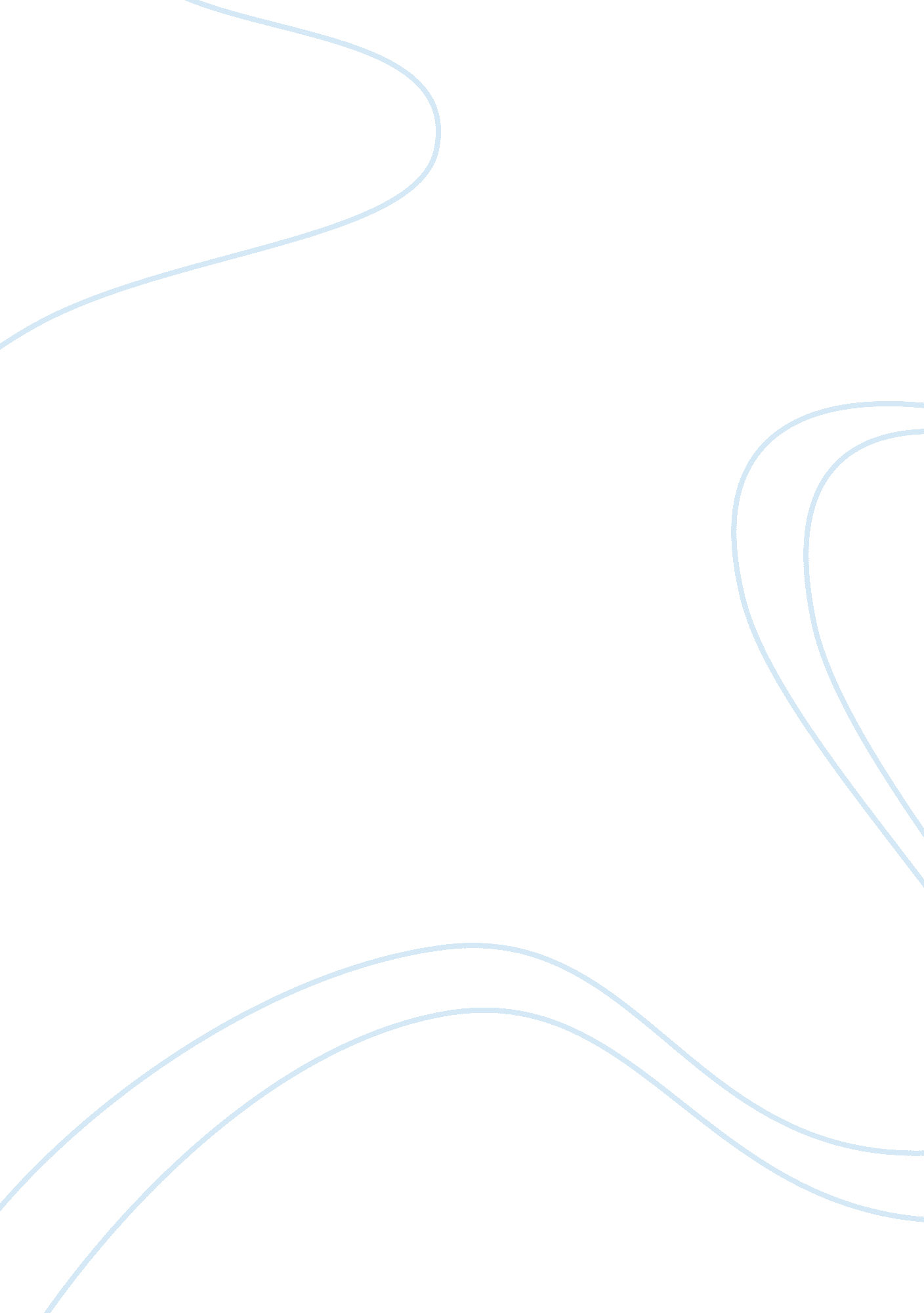 Free essay about rationale and analysis for georgia department of correctionsBusiness, Management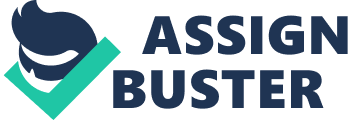 Introduction Georgia Department of Corrections is one of the agencies of the government which is tasked with the responsibility of operating prison systems within the state of Georgia. Georgia is one of the states of the United States. Currently, the headquarters of Georgia Department of Corrections is found in Tift College. This college is situated at a place that is known as Forsyth which is found in Atlanta. Initially, the headquarters of the Georgia Department of Corrections was located at the James H. " Sloppy" Floyd Veterans Memorial Building. This specific building is also found in Atlanta. The headquarters of Georgia Department of Corrections was moved in the year 2009. The headquarters was moved from James H. “ Sloppy” Floyd Veterans Memorial Building to Tift College. 
At the time when the management of the Georgia Department of Corrections was intending to move the headquarters, they commissioned a survey. The main objective of this survey was to establish whether the employees who were working at the headquarters of Georgia Department of Corrections were willing to continue working with the organization after moving the headquarters (Georgia D. O. C., 2013). The survey was carried out, and the results were analyzed. The results indicated the at least forty nine percent of the employees were willing to continue working with the Georgia Department of Corrections after it has moved its headquarters. Forty-nine percent is only one percent shy of the fifty percent mark. This means that almost half of the employees who were working at the headquarters of Georgia Department of Corrections were willing to support the management of the institution with respect to the relocation of the headquarters. 
It is worth noting that the movement of the headquarters of Georgia Department of Corrections will bring an increase in the number of job opportunities within the institution. This is because at least four hundred new positions will be created, upon the movement of the headquarters of Georgia Department of Corrections. In addition to that, there is a significant portion of the members of staff who will cease working for the Georgia Department of Corrections, after the relocation of its headquarters. This means that Georgia Department of Corrections will be advertising for these job vacancies after they have relocated to the new headquarters. This is a move that will reduce the levels of unemployment within the southern section of Atlanta. Agency Functions Georgia Department of Corrections is an institution that has been tasked with several responsibilities. One of the major responsibilities of Georgia Department of Corrections is the rehabilitation of prisoners. Prisoners are individual who have been found guilty, in a court of law, for committing a crime or several crimes. After their cases have been heard in a court of law, a verdict is normally passed, and if they are sentenced to prison, they immediately become prisoners. Such peoples are normally sent to prison because they are considered not to be fit to live within a civilized society. This is because they endanger the lives of other people whenever they live in the civilized world (Georgia D. O. C., 2013). As a result, they are usually sent to prison where they can be rehabilitated. 
The Georgia Department of Corrections is an example of one of the prisons which rehabilitates prisoners. The management of Georgia Department of Corrections is tasked with the responsibility of creating an environment which will facilitate the rehabilitation of a prisoner. This implies that the management of Georgia Department of Corrections should guide the prisoners throughout the process of reforming. This is a move that is geared towards improving the character of the prisoner. By so doing, the prisoner will be able to behave in a civilized manner after he or she has been released from prison. A rehabilitated prisoner will cease from being a danger to society. 
In addition to that, the Georgia Department of Corrections is charged with the responsibility of taking away the lives of persons who have been sentenced to the death row. The Georgia Department of Corrections has a death row unit, which implements the orders of the courts of law. Prisoners who are sentenced to death row are commonly considered individuals who are beyond repair. These are persons who have committed acts which are considered to be inhuman or they have committed acts of treason. Such individuals are usually sentenced to death row (Georgia D. O. C., 2013). 
A hangman is the most critical officer at the death row. This is because his or her work pertains to the implementation of the orders of the court. This means that he or she is charged with the responsibility of taking away the lives of individuals who have been sentenced to the death row. A doctor is the second most important official at the Georgia Department of Corrections death row unit. He or she is tasked with the responsibility of confirming whether the prisoner has passed. He or she is one of the parties which make sure that the hangman has implemented the orders of the court of law. 
Over and above that, the Georgia Department of Corrections is supposed to provide educational programs for the prisoners. This is one of the ways through which the prisons can be able to rehabilitate the prisoners. The management of Georgia Department of Corrects is required to make sure that the prisons are offering various educational programs. By so doing, Georgia Department of Corrections will provide the prisoners who are interested in academics the opportunity to pursue their academic goals (Georgia D. O. C., 2013). The provision of educational programs for prisoners is geared towards enhancing their level of understanding, as well as equipping them with technical skills. After the prisoners have completed serving their terms in prison, they can be able to apply for formal jobs. It is expected that a prisoner who has undergone through such an educational program, is not likely to revert to his or her previous way of living. Georgia Department of Corrections News In the month of September 2013, there have been quite a number of persons who have resigned from their positions. These persons have ceased being employees of the Georgia Department of Corrections. All of these former employees have resigned due to their own personal reasons. As a result, the management of the prison is charged with the responsibility of filling the existing job vacancies (Georgia D. O. C., 2013). This means that the recruiting arm of the human resource sub department will work hand in hand with the personnel manager in order to determine the human resource requirements for individuals who will occupy these offices. 
The month of October 2013, Georgia Department of Corrections has been characterized by several promotions. The management of Georgia Department of Corrections has managed to promote several persons (Georgia D. O. C., 2013). They achieved these objectives through working with the personnel manager who guided the human resource manager on the requirements of the holder of those offices. The personnel manager worked hand in hand with the human resource manager as they were reviewing the performance of their members of staff. By so doing, they were able to select the candidates who were best suited for promotion. Rationale for Selecting Agency Georgia Department of Corrections was selected as the most suitable agency for this research on the basis of two main reasons. The primary reason for selecting Georgia Department of Corrections as the most suitable agency for this research is because it most of its information is accessible via its website. This means that one does not necessarily need to visit the institution in order to be able to carry out this research (Naff & Riccucci, 2007). The secondary reason for selecting Georgia Department of Corrections as the most suitable agency for this research is because of the uniqueness of its operations. Georgia Department of Corrections is an institution that is concerned with matters pertaining to prisoners. The researcher sought to establish the degree at which the management of this institution is concerned with personnel management (Reddy, 2004). This is because this is an institution that cannot automate most of its functions. References Georgia D. O. C. (2013, January 3). Georgia Department of Corrections. Retrieved from Georgia Department of Corrections: http://www. dcor. state. ga. us/AboutGDC/AgencyOverview/AgencyOverview. html 
Naff, K. C., & Riccucci, N. M. (2007). Personnel Management in Government: Politics and Process, Sixth Edition. New York: CRC Press. 
Reddy, R. (2004). Personnel Management. New Delhi: APH Publishing Corporation. 